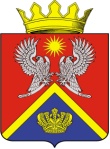 АДМИНИСТРАЦИЯ СУРОВИКИНСКОГО МУНИЦИПАЛЬНОГО РАЙОНА ВОЛГОГРАДСКОЙ ОБЛАСТИПОСТАНОВЛЕНИЕ (проект)от ___________.2020                                                                       №___________О внесении изменений и дополнения в постановление администрации Суровикинского муниципального района Волгоградской области от 24.04.2020 №298 «О мерах по поддержке экономики Суровикинского муниципального района Волгоградской области в связи с распространением новой коронавирусной инфекции»Руководствуясь постановлением Администрации Волгоградской области от 10 августа 2020 г. №474-п «О внесении изменений в постановление Администрации Волгоградской области от 02 апреля 2020 г. № 190-п «О мерах по поддержке экономики Волгоградской области в связи с распространением новой коронавирусной инфекции», Уставом Суровикинского муниципального района Волгоградской области, постановляю:1. Внести в постановление администрации Суровикинского муниципального района Волгоградской области от 24.04.2020 №298 «О мерах по поддержке экономики Суровикинского муниципального района Волгоградской области в связи с распространением новой коронавирусной инфекции» следующие изменения:дополнить постановление новым пунктом 2 следующего содержания:«2. Установить, что субъекты малого и среднего предпринимательства, осуществляющие деятельность в отраслях российской экономики, в наибольшей степени пострадавших в условиях ухудшения ситуации в результате распространения новой коронавирусной инфекции, перечень которых утвержден постановлением Правительства Российской Федерации от 03 апреля 2020 г. № 434 «Об утверждении перечня отраслей российской экономики, в наибольшей степени пострадавших в условиях ухудшения ситуации в результате распространения новой коронавирусной инфекции», являющиеся арендаторами недвижимого имущества Суровикинского муниципального района Волгоградской области (в том числе земельных участков), составляющего казну Суровикинского муниципального района Волгоградской области, а также недвижимого имущества Суровикинского муниципального района Волгоградской области, закрепленного на праве хозяйственного ведения или оперативного управления за муниципальными унитарными предприятиями Суровикинского муниципального района Волгоградской области и мцниципальными учреждениями Суровикинского муниципального района Волгоградской области, на основании обращений таких арендаторов получают отсрочку уплаты арендной платы, предусмотренной в 2020 году, с 16 марта по 30 ноября 2020 г. и возможность ее уплаты равными частями в сроки, предусмотренные договорами аренды в 2021 году, или на иных условиях, предложенных арендаторами, по согласованию сторон.»;2) пункты 2-5 считать соответственно пунктами 3-6;3) пункт 3 изложить в следующей редакции:«3. Отделу по управлению муниципальным имуществом и землепользованию администрации Суровикинского муниципального района Волгоградской области обеспечить заключение соответствующих дополнительных соглашений:в течение трех рабочих дней со дня обращения арендатора, указанного в пункте 1 настоящего постановления;в течение семи рабочих дней со дня обращения арендатора, указанного в пункте 2 настоящего постановления.».2. Настоящее постановление вступает в силу после обнародования путем размещения на информационном стенде в здании администрации Суровикинского муниципального района, расположенном по адресу: Волгоградская область, г.Суровикино, ул. Ленина, 64, и распространяет свое действие на отношения, возникшие с 01 апреля 2020 г.3. Контроль за исполнением настоящего постановления возложить на заместителя главы Суровикинского муниципального района по экономике и инвестиционной политике, начальника отдела по экономике и инвестиционной политике  Гегину Т.А.Глава Суровикинскогомуниципального района                                                              И.В. Дмитриев